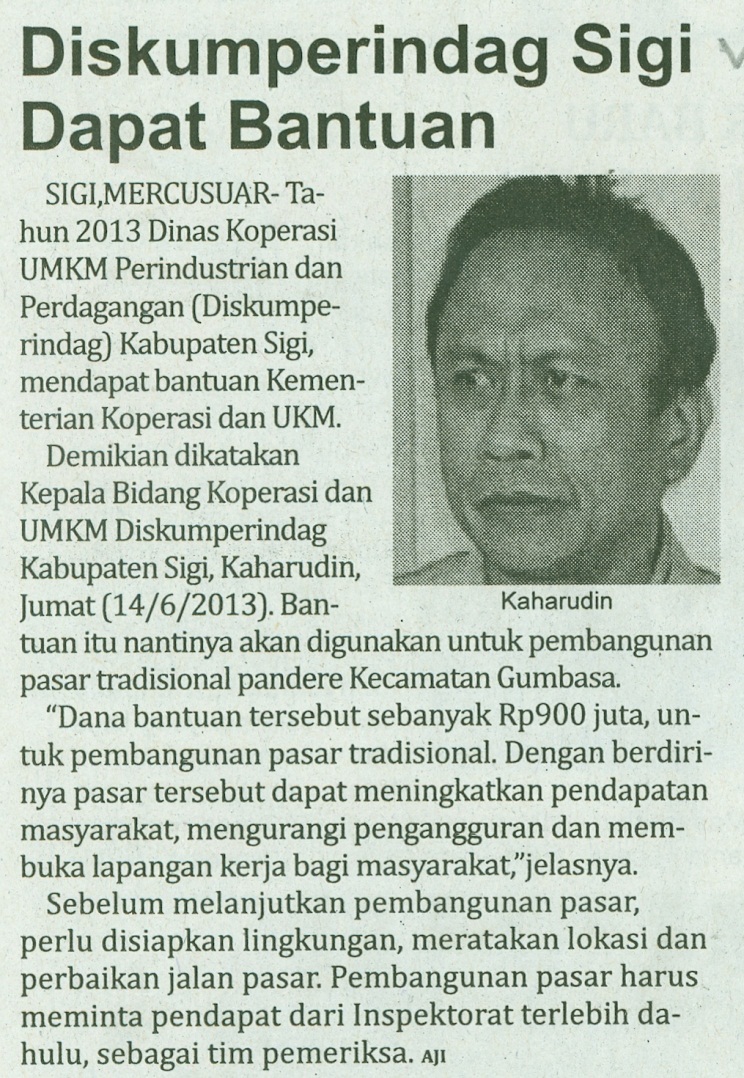 Harian    	:MercusuarKasubaudSulteng IHari, tanggal:Senin, 17 Juni 2013KasubaudSulteng IKeterangan:Halaman 14  Kolom 1KasubaudSulteng IEntitas:Kabupaten SigiKasubaudSulteng I